(วิธีเฉพาะเจาะจง ข้อ 56 วรรคหนึ่ง (2) (ข) งานจ้างวงเงินเล็กน้อยไม่เกิน 100,000 บาท)สำเนาคู่ฉบับ      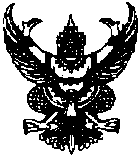 บันทึกข้อความเรียน    อธิบดีกรมสนับสนุนบริการสุขภาพ (ผ่านหัวหน้าเจ้าหน้าที่และหัวหน้ากลุ่มคลัง)	ด้วยกลุ่ม .............(ชื่อหน่วยงาน)........... มีความประสงค์จะจัดซื้อ/จัดจ้าง (ระบุสิ่งที่ต้องการ)................ ซึ่งมีรายละเอียด ดังต่อไปนี้เหตุผลความจำเป็นที่ต้องจัดซื้อ/จัดจ้าง ...........................................................................................รายละเอียดของพัสดุ ........................................................................................................................ราคากลางและรายละเอียดของราคากลางจำนวน .......(ระบุจำนวนเงิน)..........................................วงเงินที่จะซื้อหรือจ้าง (โดยให้ระบุวงเงินงบประมาณ ถ้าไม่มีวงเงินดังกล่าวให้ระบุวงเงินที่ประมาณว่าจะซื้อหรือจ้างในครั้งนั้น) ............(ระบุจำนวนเงิน)....................................................................................กำหนดเวลาที่ต้องการใช้พัสดุนั้น หรือให้งานนั้นแล้วเสร็จ ...............................................................วิธีที่จะซื้อหรือจ้าง และเหตุผลที่ต้องซื้อหรือจ้าง ...(ดำเนินการจัดซื้อหรือจัดจ้าง) โดยวิธีเฉพาะเจาะจง...ตามพระราชบัญญัติการจัดซื้อจัดจ้างและการบริหารพัสดุภาครัฐ พ.ศ. 2560 มาตรา 56 (2) (ข) ประกอบกับ ระเบียบกระทรวงการคลังว่าด้วยหลักเกณฑ์การจัดซื้อจัดจ้างและการบริหารพัสดุภาครัฐ พ.ศ. 2560 ข้อ 79 และตามคำสั่งกรมสนับสนุนบริการสุขภาพ ที่ ...........................................................หลักเกณฑ์การพิจารณาคัดเลือกข้อเสนอ ...(พิจารณาจากเกณฑ์ราคาหรือเกณฑ์ราคาประกอบเกณฑ์คุณภาพ).............................................................................................................................................................การขออนุมัติแต่งตั้งคณะกรรมการต่าง ๆ ตามที่เสนอ.......................................................................จึงเรียนมาเพื่อโปรดพิจารณา หากเห็นชอบขอได้โปรดอนุมัติให้ดำเนินการ ตามรายละเอียดในรายงานขอจ้างดังกล่าวข้างต้นลงนามในคำสั่งแต่งตั้งคณะกรรมการตรวจรับพัสดุ โดยวิธีเฉพาะเจาะจง ที่แนบมาพร้อมนี้ด้วย จะเป็นพระคุณ					(ลงชื่อ)..........................................เจ้าหน้าที่ 				       (...........................................)......./.............../...........  				(ลงชื่อ)..........................................หัวหน้าเจ้าหน้าที่                 (...........................................)......./.............../...........   อนุมัติ    ลงนามแล้ว (ลงชื่อ)…………………………………………………….                                                                                            (....................................................)ส่วนราชการ   สำนักบริหาร    กรมสนับสนุนบริการสุขภาพ     โทร 0 2193 7000 ต่อ 18720ส่วนราชการ   สำนักบริหาร    กรมสนับสนุนบริการสุขภาพ     โทร 0 2193 7000 ต่อ 18720ที่    สธ 0701.6.5/                                         วันที่           กันยายน 2560เรื่อง    รายงานขอซื้อ/จ้าง                   โดยวิธีเฉพาะเจาะจง